工厂5S推进与目视化管理（高阶版）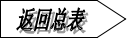 工厂5S推进与目视化管理（高阶版）培训目标培训目标
   运用5S技能，针对现场绩效指标Q（质量） C（成本） D（交货期） S（安全） M（改善与员工士气）等方面，现场各项工作关键绩效指标（KPI）完成能力与每一位员工的工作效率。
 通过5S的开展，企业生产现场能够达到规范，稳定，有序的状况，减少各种异常情况的出现，利于各类改善项目的实施和达成。
 通过5S学习，使每一位学习者感知到作为企业人社会人应该具备何种素质，养成在各类场合自觉遵守规定的习惯。
这也就是说，通过学习和开展5S，提高员工技能，规范生产现场，以提高企业和人员的素质。
   运用5S技能，针对现场绩效指标Q（质量） C（成本） D（交货期） S（安全） M（改善与员工士气）等方面，现场各项工作关键绩效指标（KPI）完成能力与每一位员工的工作效率。
 通过5S的开展，企业生产现场能够达到规范，稳定，有序的状况，减少各种异常情况的出现，利于各类改善项目的实施和达成。
 通过5S学习，使每一位学习者感知到作为企业人社会人应该具备何种素质，养成在各类场合自觉遵守规定的习惯。
这也就是说，通过学习和开展5S，提高员工技能，规范生产现场，以提高企业和人员的素质。
   运用5S技能，针对现场绩效指标Q（质量） C（成本） D（交货期） S（安全） M（改善与员工士气）等方面，现场各项工作关键绩效指标（KPI）完成能力与每一位员工的工作效率。
 通过5S的开展，企业生产现场能够达到规范，稳定，有序的状况，减少各种异常情况的出现，利于各类改善项目的实施和达成。
 通过5S学习，使每一位学习者感知到作为企业人社会人应该具备何种素质，养成在各类场合自觉遵守规定的习惯。
这也就是说，通过学习和开展5S，提高员工技能，规范生产现场，以提高企业和人员的素质。
   运用5S技能，针对现场绩效指标Q（质量） C（成本） D（交货期） S（安全） M（改善与员工士气）等方面，现场各项工作关键绩效指标（KPI）完成能力与每一位员工的工作效率。
 通过5S的开展，企业生产现场能够达到规范，稳定，有序的状况，减少各种异常情况的出现，利于各类改善项目的实施和达成。
 通过5S学习，使每一位学习者感知到作为企业人社会人应该具备何种素质，养成在各类场合自觉遵守规定的习惯。
这也就是说，通过学习和开展5S，提高员工技能，规范生产现场，以提高企业和人员的素质。
   运用5S技能，针对现场绩效指标Q（质量） C（成本） D（交货期） S（安全） M（改善与员工士气）等方面，现场各项工作关键绩效指标（KPI）完成能力与每一位员工的工作效率。
 通过5S的开展，企业生产现场能够达到规范，稳定，有序的状况，减少各种异常情况的出现，利于各类改善项目的实施和达成。
 通过5S学习，使每一位学习者感知到作为企业人社会人应该具备何种素质，养成在各类场合自觉遵守规定的习惯。
这也就是说，通过学习和开展5S，提高员工技能，规范生产现场，以提高企业和人员的素质。
   运用5S技能，针对现场绩效指标Q（质量） C（成本） D（交货期） S（安全） M（改善与员工士气）等方面，现场各项工作关键绩效指标（KPI）完成能力与每一位员工的工作效率。
 通过5S的开展，企业生产现场能够达到规范，稳定，有序的状况，减少各种异常情况的出现，利于各类改善项目的实施和达成。
 通过5S学习，使每一位学习者感知到作为企业人社会人应该具备何种素质，养成在各类场合自觉遵守规定的习惯。
这也就是说，通过学习和开展5S，提高员工技能，规范生产现场，以提高企业和人员的素质。
   运用5S技能，针对现场绩效指标Q（质量） C（成本） D（交货期） S（安全） M（改善与员工士气）等方面，现场各项工作关键绩效指标（KPI）完成能力与每一位员工的工作效率。
 通过5S的开展，企业生产现场能够达到规范，稳定，有序的状况，减少各种异常情况的出现，利于各类改善项目的实施和达成。
 通过5S学习，使每一位学习者感知到作为企业人社会人应该具备何种素质，养成在各类场合自觉遵守规定的习惯。
这也就是说，通过学习和开展5S，提高员工技能，规范生产现场，以提高企业和人员的素质。
   运用5S技能，针对现场绩效指标Q（质量） C（成本） D（交货期） S（安全） M（改善与员工士气）等方面，现场各项工作关键绩效指标（KPI）完成能力与每一位员工的工作效率。
 通过5S的开展，企业生产现场能够达到规范，稳定，有序的状况，减少各种异常情况的出现，利于各类改善项目的实施和达成。
 通过5S学习，使每一位学习者感知到作为企业人社会人应该具备何种素质，养成在各类场合自觉遵守规定的习惯。
这也就是说，通过学习和开展5S，提高员工技能，规范生产现场，以提高企业和人员的素质。
   运用5S技能，针对现场绩效指标Q（质量） C（成本） D（交货期） S（安全） M（改善与员工士气）等方面，现场各项工作关键绩效指标（KPI）完成能力与每一位员工的工作效率。
 通过5S的开展，企业生产现场能够达到规范，稳定，有序的状况，减少各种异常情况的出现，利于各类改善项目的实施和达成。
 通过5S学习，使每一位学习者感知到作为企业人社会人应该具备何种素质，养成在各类场合自觉遵守规定的习惯。
这也就是说，通过学习和开展5S，提高员工技能，规范生产现场，以提高企业和人员的素质。
   运用5S技能，针对现场绩效指标Q（质量） C（成本） D（交货期） S（安全） M（改善与员工士气）等方面，现场各项工作关键绩效指标（KPI）完成能力与每一位员工的工作效率。
 通过5S的开展，企业生产现场能够达到规范，稳定，有序的状况，减少各种异常情况的出现，利于各类改善项目的实施和达成。
 通过5S学习，使每一位学习者感知到作为企业人社会人应该具备何种素质，养成在各类场合自觉遵守规定的习惯。
这也就是说，通过学习和开展5S，提高员工技能，规范生产现场，以提高企业和人员的素质。
   运用5S技能，针对现场绩效指标Q（质量） C（成本） D（交货期） S（安全） M（改善与员工士气）等方面，现场各项工作关键绩效指标（KPI）完成能力与每一位员工的工作效率。
 通过5S的开展，企业生产现场能够达到规范，稳定，有序的状况，减少各种异常情况的出现，利于各类改善项目的实施和达成。
 通过5S学习，使每一位学习者感知到作为企业人社会人应该具备何种素质，养成在各类场合自觉遵守规定的习惯。
这也就是说，通过学习和开展5S，提高员工技能，规范生产现场，以提高企业和人员的素质。
   运用5S技能，针对现场绩效指标Q（质量） C（成本） D（交货期） S（安全） M（改善与员工士气）等方面，现场各项工作关键绩效指标（KPI）完成能力与每一位员工的工作效率。
 通过5S的开展，企业生产现场能够达到规范，稳定，有序的状况，减少各种异常情况的出现，利于各类改善项目的实施和达成。
 通过5S学习，使每一位学习者感知到作为企业人社会人应该具备何种素质，养成在各类场合自觉遵守规定的习惯。
这也就是说，通过学习和开展5S，提高员工技能，规范生产现场，以提高企业和人员的素质。
   运用5S技能，针对现场绩效指标Q（质量） C（成本） D（交货期） S（安全） M（改善与员工士气）等方面，现场各项工作关键绩效指标（KPI）完成能力与每一位员工的工作效率。
 通过5S的开展，企业生产现场能够达到规范，稳定，有序的状况，减少各种异常情况的出现，利于各类改善项目的实施和达成。
 通过5S学习，使每一位学习者感知到作为企业人社会人应该具备何种素质，养成在各类场合自觉遵守规定的习惯。
这也就是说，通过学习和开展5S，提高员工技能，规范生产现场，以提高企业和人员的素质。
   运用5S技能，针对现场绩效指标Q（质量） C（成本） D（交货期） S（安全） M（改善与员工士气）等方面，现场各项工作关键绩效指标（KPI）完成能力与每一位员工的工作效率。
 通过5S的开展，企业生产现场能够达到规范，稳定，有序的状况，减少各种异常情况的出现，利于各类改善项目的实施和达成。
 通过5S学习，使每一位学习者感知到作为企业人社会人应该具备何种素质，养成在各类场合自觉遵守规定的习惯。
这也就是说，通过学习和开展5S，提高员工技能，规范生产现场，以提高企业和人员的素质。
   运用5S技能，针对现场绩效指标Q（质量） C（成本） D（交货期） S（安全） M（改善与员工士气）等方面，现场各项工作关键绩效指标（KPI）完成能力与每一位员工的工作效率。
 通过5S的开展，企业生产现场能够达到规范，稳定，有序的状况，减少各种异常情况的出现，利于各类改善项目的实施和达成。
 通过5S学习，使每一位学习者感知到作为企业人社会人应该具备何种素质，养成在各类场合自觉遵守规定的习惯。
这也就是说，通过学习和开展5S，提高员工技能，规范生产现场，以提高企业和人员的素质。
   运用5S技能，针对现场绩效指标Q（质量） C（成本） D（交货期） S（安全） M（改善与员工士气）等方面，现场各项工作关键绩效指标（KPI）完成能力与每一位员工的工作效率。
 通过5S的开展，企业生产现场能够达到规范，稳定，有序的状况，减少各种异常情况的出现，利于各类改善项目的实施和达成。
 通过5S学习，使每一位学习者感知到作为企业人社会人应该具备何种素质，养成在各类场合自觉遵守规定的习惯。
这也就是说，通过学习和开展5S，提高员工技能，规范生产现场，以提高企业和人员的素质。授课对象授课对象企业内部生产经理及生产主管，生产工程师，车间主任领班，班组长，以及公司5S推进人员及相关人员企业内部生产经理及生产主管，生产工程师，车间主任领班，班组长，以及公司5S推进人员及相关人员课程大纲课程大纲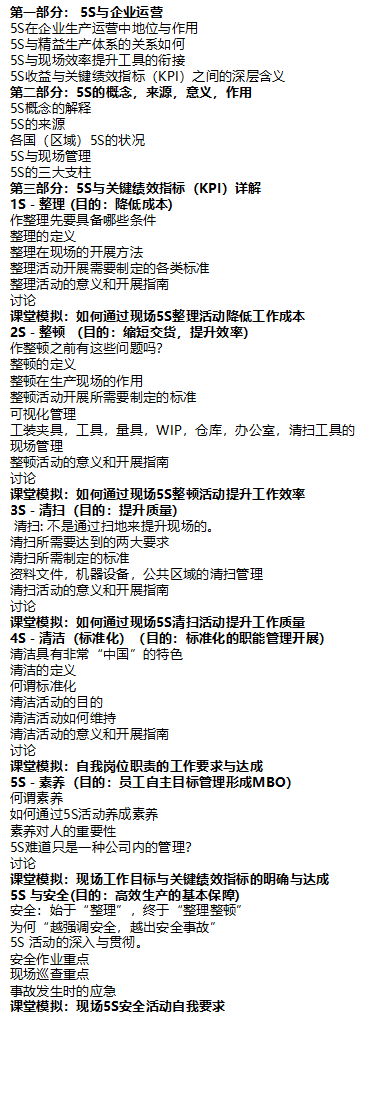 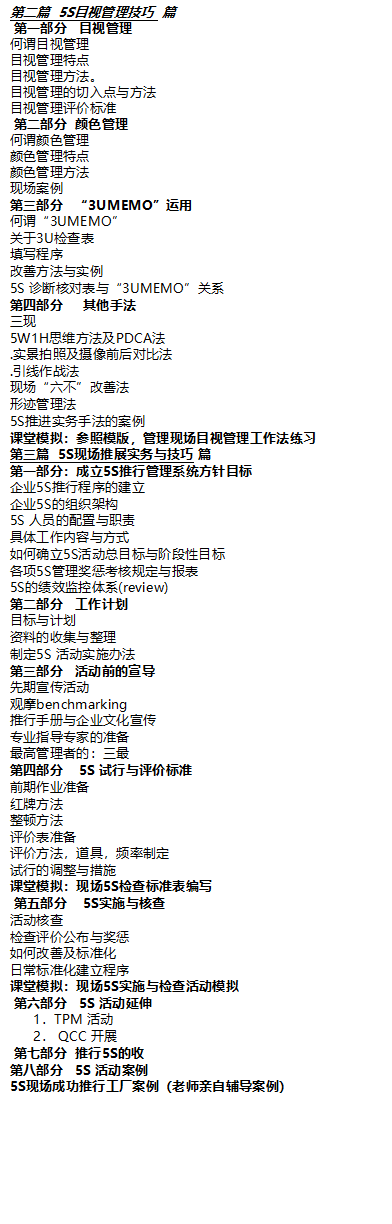 